Регистрация средств массовой информацииУправление и территориальные органы Роскомнадзора 
(далее – территориальные органы) осуществляют свои функции в части регистрации печатных и электронных средств массовой информации 
(далее – СМИ) в соответствии с Законом Российской Федерации 
от 27.12.1991 № 2124-I «О средствах массовой информации» (далее – Закон 
о СМИ) и приказом Роскомнадзора от 17.05.2019 № 100 «Об утверждении Административного регламента предоставления Федеральной службой по надзору в сфере связи, информационных технологий и массовых коммуникаций государственной услуги по регистрации средств массовой информации».Регистрация средств массовой информации в центральном аппаратеПо состоянию на 30.09.2021 года в реестре зарегистрированных средств массовой информации (далее – Реестр СМИ) общее количество действующих зарегистрированных СМИ составило 60 988, что на 3% меньше, чем в аналогичном периоде 2020 года – 62 876. В 3-м квартале (за 9 месяцев) 2021 года в Управление поступило 888 (2570) заявлений на регистрацию СМИ и внесение изменений 
в запись о регистрации средств массовой информации, что 
на 2,2% (15,2%) больше, чем в аналогичном периоде 2020 года – 
869 (2231).Из них:- 516 (1594) – первичная регистрация СМИ,- 372 (976) – внесение изменений в запись о регистрации СМИ. Распределение средств массовой информации по формам распространения показано на диаграмме 1.Диаграмма 1 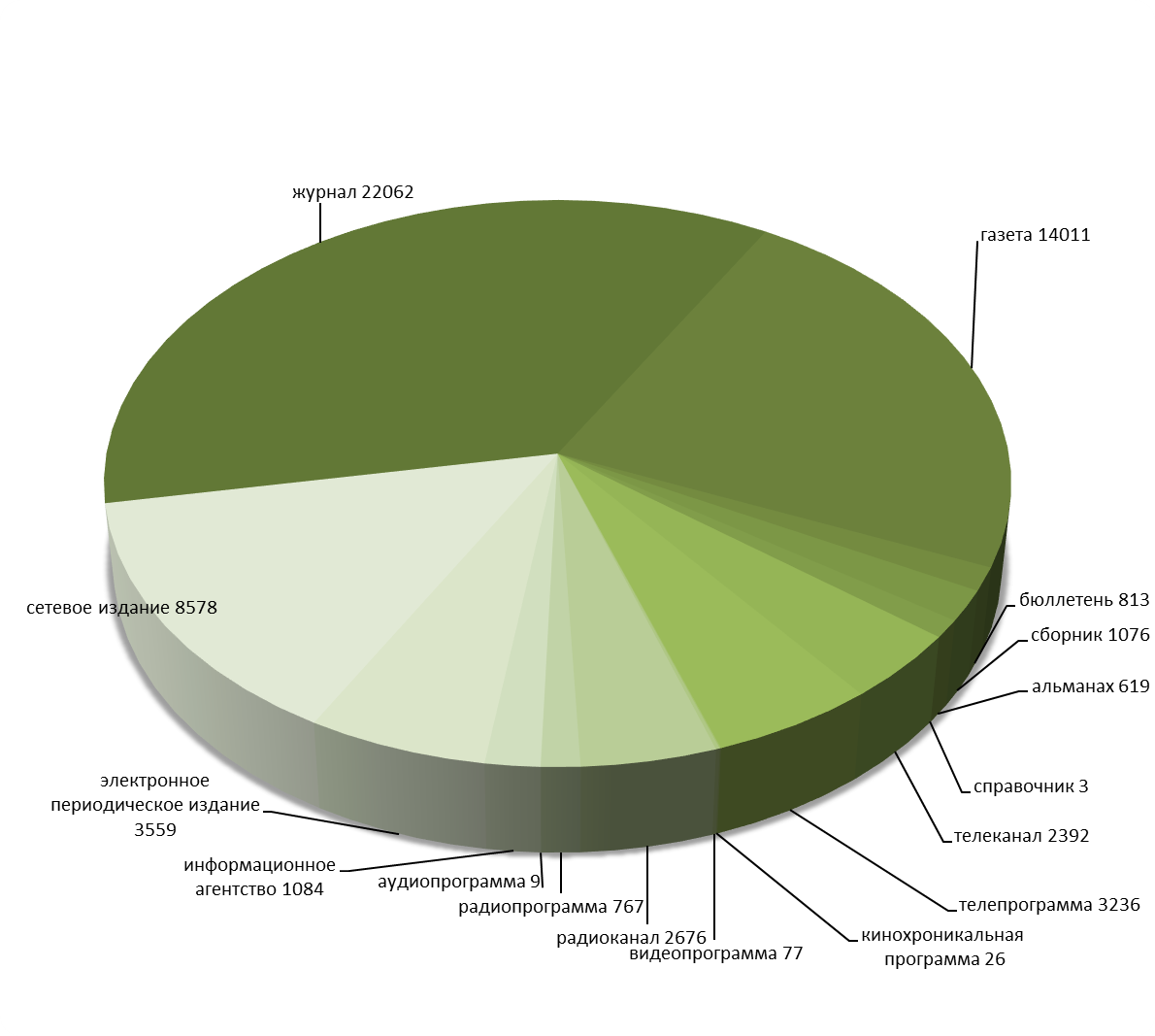 За отчётный период 2021 года подготовлено 13 (36) приказов 
о решениях Роскомнадзора по вопросам регистрации СМИ (таблица 1).Таблица 1В 3-м квартале (за 9 месяцев) 2021 года зарегистрировано и внесено изменений в запись о регистрации 646 (1875) СМИ, что 
на 0,2% (16,7%) больше, чем за аналогичный отчётный период 2020 года: 645 (1607) СМИ. Данные о регистрации и внесении изменений в запись о регистрации средств массовой информации в сравнении с 2020 годом показаны 
на диаграмме 2.Диаграмма 2 Количество зарегистрированных СМИ и внесённых изменений в запись о регистрации СМИ в 3-м квартале (за 9 месяцев) 2019, 2020 
и 2021 годов по формам распространения показано в таблице 2.Таблица 2В 3-м квартале (за 9 месяцев) 2021 года принято 212 (617) решений 
о возврате документов, поступивших на регистрацию СМИ и в связи 
с внесением изменений в запись о регистрации СМИ. По сравнению 
с 3-м кварталом (за 9 месяцев) прошлого года количество возвратов в 2021 году уменьшилось на 7% (увеличилось на 7,9%): в 2020 году - 228 (572). 
Доля возвратов составила 23,9% (24%) от общего числа поданных 
в отчётном периоде 2021 года заявок.Основными причинами возврата документов в соответствии 
со статьёй 13 Закона о СМИ являются:1) несоблюдение комплектности документов, прикладываемых 
к заявлению по вопросам регистрации (внесения изменений в запись 
о регистрации) СМИ (часть 1 статьи 10 Закона о СМИ);2) нарушение требований порядка подачи заявления о регистрации (внесении изменений в запись о регистрации) СМИ, предусмотренного частью 3 статьи 8 Закона о СМИ;3) подача заявления от имени учредителя лицом, не имеющим на то полномочий;4) неуплата государственной пошлины.После устранения нарушений заявления принимаются к рассмотрению.В 3-м квартале 2021 года решения об отказе в регистрации (внесении изменений в запись о регистрации) СМИ не принимались. С начала 2021 года подготовлен 1 отказ. Таким образом, по сравнению с аналогичным отчётным периодом 2020 года количество отказов в 3-м квартале 2021 года уменьшилось на 100%, за 9 месяцев – уменьшилось на 75%: в 2020 году – 1 (4) отказ. Процент отказов составил 0% (0,04%) от общего числа поданных заявок в отчётном периоде 2021 года.В соответствии со статьёй 13 Закона о СМИ отказ в регистрации или во внесении изменений в запись о регистрации средства массовой информации возможен только по следующим причинам:1) если заявление подано от имени лица, не обладающего правом на учреждение средств массовой информации;2) если указанные в заявлении сведения не соответствуют действительности;3) если наименование (название), примерная тематика и (или) специализация средства массовой информации представляют злоупотребление свободой массовой информации (нарушение положений части 1 статьи 4 Закона о СМИ);4) если регистрирующим органом ранее зарегистрировано средство массовой информации с теми же наименованием (названием) и формой распространения массовой информации;5) не допускается внесение изменений в запись о регистрации средства массовой информации, если в запись о регистрации СМИ были внесены сведения о приостановлении или прекращении деятельности средства массовой информации.Управлением в 3-м квартале (9 мес.) 2021 года из Реестра СМИ  11 (27) приказами Роскомнадзора «О внесении изменений в реестр зарегистрированных средств массовой информации» было исключено 649 (1533)  записей о регистрации СМИ, из них: -   95 (267) – по решению суда;-  316 (711) - по решению учредителя (соучредителей) СМИ;-  238 (555) записей о регистрации СМИ утратили силу по основаниям, предусмотренным статьёй 15 Закона о СМИ.За отчётный период 2021 года из Реестра СМИ исключено на 32 % (39,1%) меньше средств массовой информации, чем за аналогичный период 2020 года в котором было исключено 957 (2517)  СМИ.Сравнительные данные о прекращении деятельности средств массовой информации приведены в таблице 3.Таблица 3Регистрация СМИ в территориальных органах РоскомнадзораВ 3-м квартале (за 9 месяцев) 2021 года в территориальные органы поступило 244 (798) заявления на регистрацию и внесение изменений в запись о регистрации СМИ, что на 11,6% (7,7%) меньше, чем в 3-м квартале (за 9 месяцев) 2020 года – 276 (865). Из них:- 110 (302) – первичная регистрация СМИ, - 134 (496) – внесение изменений в запись о регистрации СМИ. В 3-м квартале (за 9 месяцев) 2021 года зарегистрировано 
и внесено изменений в запись о регистрации 211 (710) СМИ, что 
на 8,3% (2,1%) меньше, чем в 2020 году – 230 (725) СМИ. Данные о регистрации и внесении изменений в запись о регистрации СМИ в 2021 году в сравнении с 2020 годом отражены на диаграмме 3.Диаграмма 3Количество зарегистрированных СМИ и внесённых изменений в запись о регистрации СМИ в 3-м квартале (за 9 месяцев) 2019, 2020 и 
2021 годов по формам распространения показано в таблице 4.Таблица 4Территориальными органами Роскомнадзора принято 82 (184) решения о возврате поступивших документов на регистрацию и в связи с внесением изменений в запись о регистрации СМИ. По сравнению 
с 3-м кварталом (за 9 месяцев) 2020 года количество возвратов 
в 2021 году увеличилось на 24,2% (уменьшилось на 3,2%): в 2020 году – 66 (190). Доля возвратов составила 33,6% (23,1%) от общего числа поданных в отчётном периоде заявок.В 3-м квартале 2021 года подготовлен 1 отказ в регистрации (внесении изменений в запись о регистрации) СМИ. В 1-м полугодии 2021 года решения об отказе в регистрации (внесении изменений в запись о регистрации) СМИ не принимались. Таким образом, по сравнению с аналогичным отчётным периодом 2020 года количество отказов в 3-м квартале 2021 года увеличилось на 100%, за 9 месяцев – не изменилось: в 2020 году – 0 (1) отказов. Процент отказов составил 0,4% (0,13%) от общего числа поданных заявок в отчётном периоде 2021 года.В 3-м квартале 2021 года территориальными органами из Реестра СМИ исключено 394 (1190) средств массовой информации, из них:-   115 (302) -   по решению суда;-   242 (798) - по решению учредителя (соучредителей) СМИ;-   37 (90) - записей о регистрации СМИ утратили силу.За аналогичный период 2020 года территориальными органами из Реестра СМИ исключено 702 (1843) СМИ: 90 (299) - по решению суда, 
540 (1176) - по решению учредителя (соучредителей) СМИ; регистрация 
72 (368) СМИ была признана утратившей силу.Таким образом, количество средств массовой информации, исключённых из Реестра СМИ территориальными органами в отчётном периоде 2021 года, уменьшилось на 43,9% (35,5%) по сравнению с аналогичным отчётным периодом 2020 года.№№п/пДата приказаНомер приказа19.01.20211-смк22.01.20218-смк04.02.202116-смк09.02.202121-смк17.02.202128-смк01.03.202131-смк01.03.202132-смк15.03.202139-смк15.03.202140-смк23.03.202148-смк29.03.202156-смк07.04.202164-смк09.04.202170-смк21.04.202176-смк23.04.202177-смк30.04.202184-смк17.05.202189-смк25.05.202195-смк02.06.202199-смк08.06.2021104-смк09.06.2021105-смк30.06.2021111-смк30.06.2021112-смк07.07.2021120-смк15.07.2021126-смк16.07.2021127-смк27.07.2021131-смк03.08.2021133-смк06.08.2021138-смк19.08.2021143-смк27.08.2021147-смк31.08.2021153-смк09.09.2021159-смк16.09.2021162-смк24.09.2021169-смк24.09.2021171-смкОсновные показатели3 квартал 
(9 месяцев)2019 г.3 квартал 
(9 месяцев)2020 г.3 квартал 
(9 месяцев)2021 г.Показатели, характеризующие объёмы регистрационной деятельностиПоказатели, характеризующие объёмы регистрационной деятельностиПоказатели, характеризующие объёмы регистрационной деятельностиПоказатели, характеризующие объёмы регистрационной деятельностиЗарегистрировано (внесено изменений в запись) всего, в т.ч.:825 (1979)645 (1607)646 (1875)печатных изданий 364 (744)155 (416)174 (589)сетевых изданий339 (905)400 (886)357 (980)информационных агентств27 (59)19 (53)28 (66)электронных средств массовой информации95 (271)71 (252)87 (240)Причина исключенияиз Реестра СМИ3 квартал (9 мес.)2020 г.3 квартал (9 мес.)2021 г.решение суда125 (349)95 (267)решение учредителя (ей) СМИ275 (843)316 (711)утрата силы записи о регистрации СМИ557 (1325)238 (555)Основные показатели3 квартал
(9 месяцев)20193 квартал
(9 месяцев)20203 квартал
(9 месяцев)2021Показатели, характеризующие объёмы регистрационной деятельностиПоказатели, характеризующие объёмы регистрационной деятельностиПоказатели, характеризующие объёмы регистрационной деятельностиПоказатели, характеризующие объёмы регистрационной деятельностиЗарегистрировано (внесено изменений в запись) всего, в т.ч.:434 (1178)230 (725)211 (710)печатных изданий 266 (760)134 (439)143 (460)информационных агентств4 (6)1 (4)2 (5)электронных средств массовой информации164 (412)95 (282)66 (245)